Monday 30th March 2020LiteracyNewsThink of one or two things that you have done this week that have been special, funny or important.Plan out loud how you could write one of these events down as a sentence.Think about how many words you will write and say the sentence several times before you begin. Now choose one of the tasks below to complete. Year 1s and older year R children should complete the 3 star task.With support, use the 100 word mat and your sound mat to write your sentence. Focus on beginning and end sounds. Read back your sentence to an adult who can write any missing words underneath.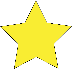 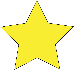 Use the 100 word mat and your sound mat to write your sentence. Focus on beginning, middle and end sounds for unknown words and find know words on the word mat . Concentrate on your letter formation and capital letters at the beginning of sentences and full stops at the end. Ask your Mum or Dad to keep a check on you and then write the date at the top of your learning when you have finished.Use the 100 word mat and your sound mat to write three or more sentences. Try to add descriptive words to make your recount interesting and use the sequential words we have learnt- first, then, next and finally Concentrate on your letter formation and capital letters at the beginning of sentences and full stops at the end. Try and do this task independently. Try to write the date by yourself too.